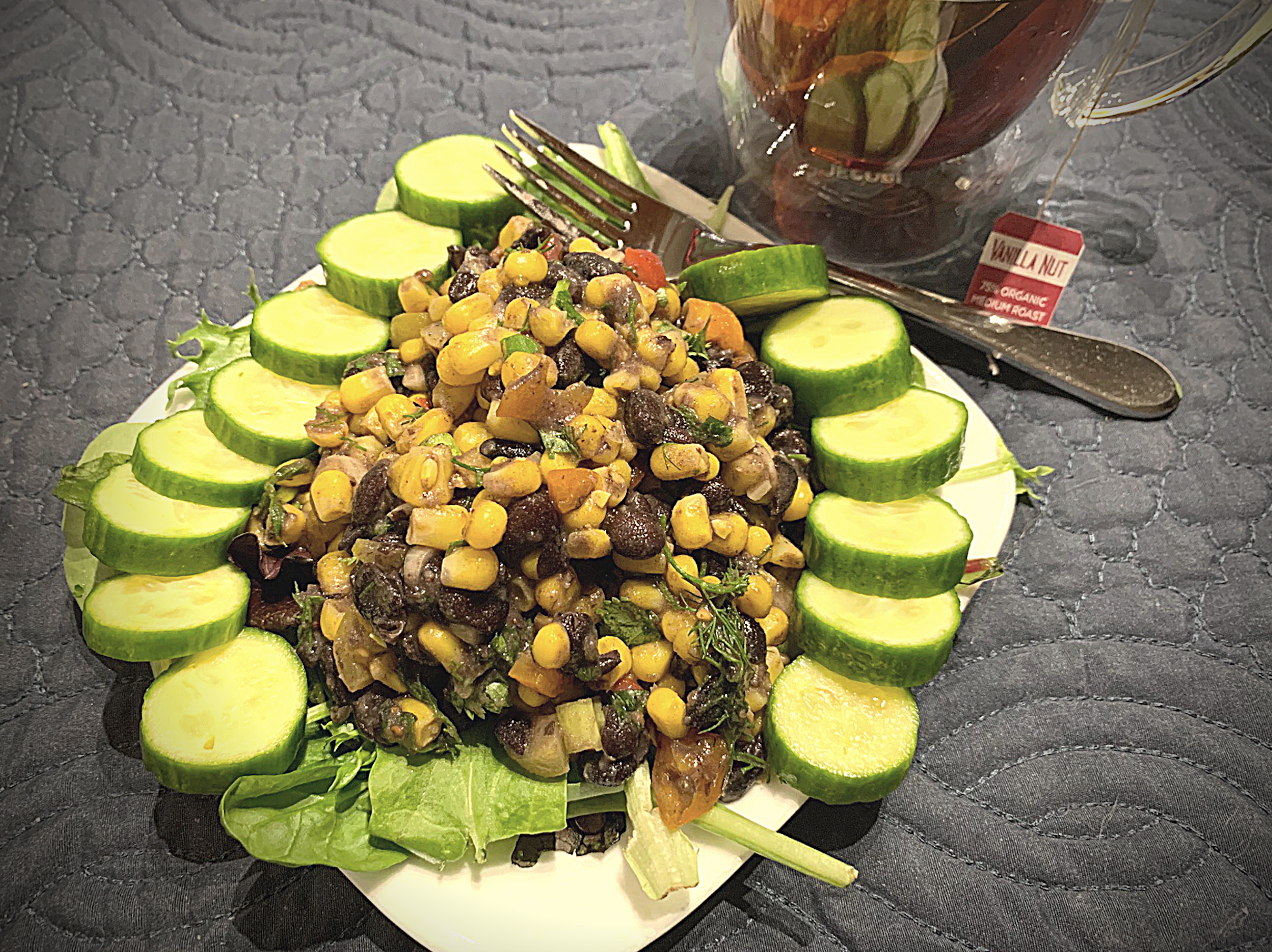 Simply Corn and Black Bean Saladby Jeanne Schumacherwww.SimplyPlantBased.netprep time: 15 minutesGreat summer salad. Easy to make. Travels well. Better yet, it requires no heat! Ingredients:1 package frozen corn2-15 ounce cans (no salt) black beans, rinsed and drained1 bunch green onions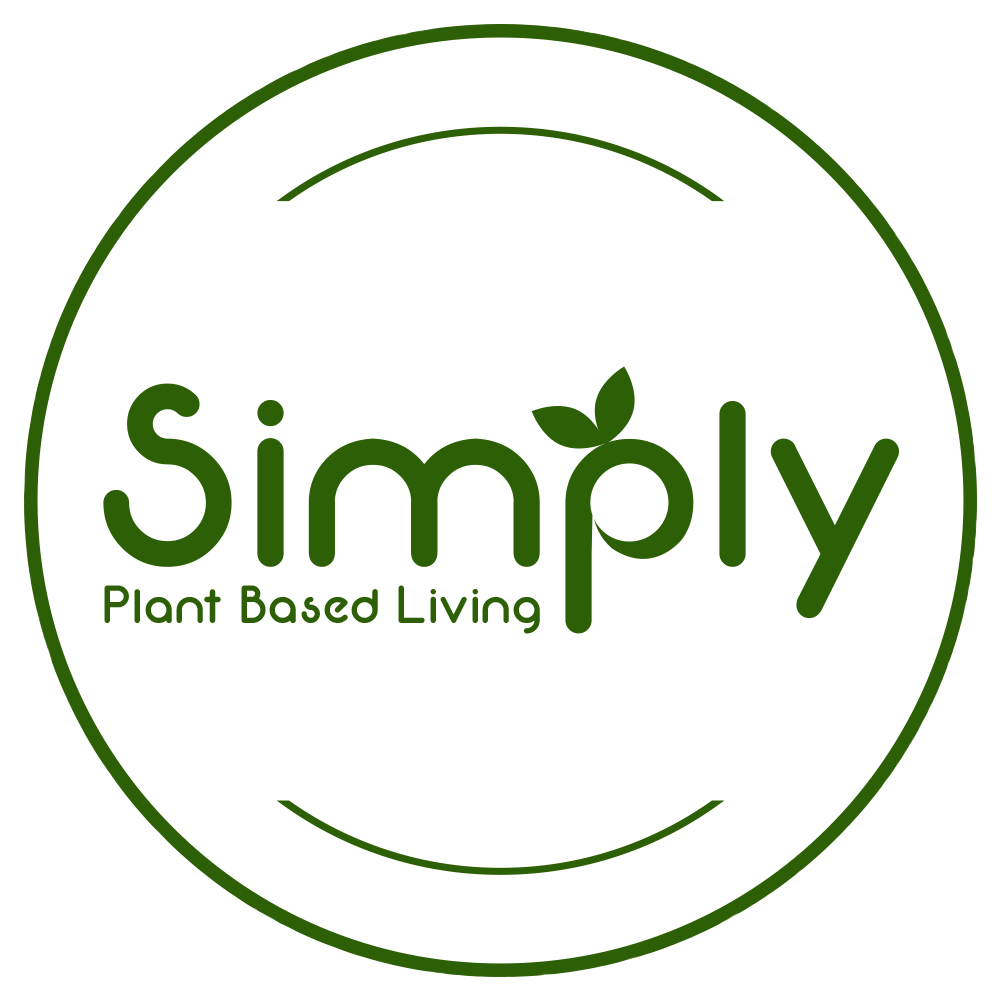 1 small bunch cilantro , chopped1 small bunch dill, chopped4 cloves minced garlic1 cup cherry tomatoes, chopped1/4 cup chopped cilantrojuice of 1 large lemonzest of 1 lemonBlack pepper to tasteVeracha Sauce to taste (optional - this will add a kick - see notes)Instructions:Combine in a bowl and mix well. Let sit 1 hour before serving.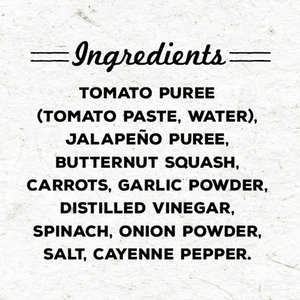 Notes:Sometimes I don't have 2 cans of black beans on hand.  So I will use another bean or chickpea.My go to for seasoning is Berbere.  To add a nice flavor and kick up the spice...add 1-2 teaspoons in place of veracha sauce.Serve over a large bed of greens or grains.Veracha sauce is  from True Made Foods and is a vegetable sriracha. Check out the ingredients!   